E-mail: hrcpresidency@ohchr.orgTel: +41 (0) 22 917 27 94+41 (0) 22 917 17 32Fax: +41 (0) 22 917 04 90HUMAN RIGHTS COUNCIL26 June 2014Excellencies,In my capacity as President of the Human Rights Council and following my letter sent to all Permanent Missions on 5 June 2014, I have the honour to submit for your attention the list of candidates for 6 vacancies of special procedures mandate-holders to be appointed during the twenty-sixth session of the Human Rights Council. The candidates have been identified in accordance with paragraph 52 of the annex to Council resolution 5/1 and paragraph 22 (d) of Council resolution 16/21, and on the basis of the report of the Consultative Group.As I indicated in my previous letter, I conducted broad consultations with regional and political coordinators to ensure the endorsement of my proposed candidates in accordance with paragraphs 52 and 53 of the annex to Council resolution 5/1. I received a large number of comments, and I am satisfied to note a large support to it.In relation to the mandate of the Special Rapporteur on the promotion and protection of the right to freedom of opinion and expression, based on the recommendations by the Consultative Group, I decided following consultations to appoint Mr David KAYE from the United States of America, who has suitable qualifications and diplomatic experience for that position.Regarding the mandate of the Special Rapporteur on the right of everyone to the enjoyment of the highest attainable standard of physical and mental health, based on the recommendations by the Consultative Group, I decided following consultations to appoint Mr Dainius PURAS from Lithuania, who has extensive experience and qualifications for that position. Concerning the mandate of the Special Rapporteur on trafficking in persons, especially women and children, based on the recommendations by the Consultative Group, I decided following consultations to appoint Ms Maria Grazia GIAMMARINARO from Italy, who has large experience and qualifications for that position.With regard to the mandate of the Special Rapporteur on the implications for human rights of the environmentally sound management and disposal of hazardous substances and wastes, based on the recommendations by the Consultative Group, I decided following consultations to appoint Mr Baskut TUNCAK from Turkey, who has appropriate qualifications for that position. With regard to the member of the Working Group on Arbitrary Detention from Asia-Pacific States, while acknowledging the high qualification of the two candidates to fulfil the mandate, which has led the Consultative Group to establish no ranking among them, I decided following consultations to appoint Mr Seong-Phil HONG from the Republic of Korea, who has appropriate experience for that position. Concerning the member of the Working Group of Experts on People of African Descent, from African States, I decided following consultations to appoint Mr Sabelo GUMEDZE from South Africa, who has appropriate qualifications for that position. I would like to once again express my sincere appreciation to the members of the Consultative Group for their work.The appointment will be completed at the end of the session as scheduled in the programme of work.  Please accept, Excellency, the assurances of my highest consideration.Baudelaire NDONG ELLAPresident of the Human Rights CouncilTo all Permanent Representatives to the United Nations Office at GenevaList of special procedures mandate-holders to be appointed at the 26th session of the Human Rights CouncilSpecial Rapporteur on the promotion and protection of the right to freedom of opinion and expression.Mr David KAYE Special Rapporteur on the right of everyone to the enjoyment of the highest attainable standard of physical and mental healthMr Dainius PURAS Special Rapporteur on trafficking in persons, especially women and children Ms Maria Grazia GIAMMARINAROSpecial Rapporteur on the implications for human rights of the environmentally sound management and disposal of hazardous substances and wastesMr Baskut TUNCAKMember of the Working Group on Arbitrary Detention, from Asia-Pacific States Mr Seong-Phil HONG Member of the Working Group of Experts on People of African Descent, from African StatesMr Sabelo GUMEDZE ---
BUREAU DU PRESIDENTCONSEIL DES DROITS DE L’HOMME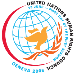 
OFFICE OF THE PRESIDENT
HUMAN RIGHTS COUNCIL